Lieu de la journée d’étude :Conseil général du Puy-de-Dôme / Chapelle des CordeliersEntrée Chapelle – Place Sugny https://www.google.fr/maps/@45.7774121,3.0843228,18zComment s’y rendre ?Par le train  (Gare SNCF Clermont-Ferrand) :Sortie piétons Parvis Gare (et non Parc) – Prendre le Bus ligne B (direction Royat) – Arrêt : Jaude - (durée du transport : 5 à 8 minutes)En voiture : 1/ Nous vous conseillons d’utiliser le Parc Relai Les Pistes puis de prendre le tram !Tram Ligne A – direction La Pardieu gare – Arrêt Jaude (durée du transport : 18 minutes)Parc Relai Les Pistes = à partir du Boulevard Edgar Quinet – au carrefour des pistes, prendre à gauche Boulevard Léon Jouhaux – D2009, puis 1er feu à droite entrée Parc relai.Voir fonctionnement du Parc relai ci-dessousMode d'emploi des parcs relaisEntrez dans le P+R en prenant un ticket papier à la borne d'entrée du parking.Stationnez votre voiture.Présentez-vous à l'accueil du P+R muni de votre ticket de stationnement.Pour 3€70, bénéficiez d'un ticket incluant le parking et un aller-retour en tramway et/ou bus dans la même journée. Des contremarques gratuites seront remises aux passagers de votre voiture (dans la limite de 3 personnes) et vous pourrez également acquérir un ticket de sortie du parking.Utilisez les transports en commun en oblitérant bien votre ou vos tickets, à l'aller et au retour.Présentez votre ticket de sortie sur la borne de sortie du parc.Pour se rendre au  PR Les PistesArrivée nord (Paris) = A71 = sortie 15 – Boulevard Edgar QuinetArrivée sud (Montpellier) = A75 – puis direction A71/E11 – sortie 15  - Boulevard Edgar QuinetArrivée est (Lyon) =  A89 – puis direction A710 – sortie 15 – Boulevard Edgar QuinetArrivée ouest (Bordeaux – Limoges) =  E70 – sortie 15 – Boulevard Edgar Quinethttps://www.google.fr/maps/@45.8020689,3.1254219,15z2/ Il existe un parking privé payant - à quelques pas de la Chapelle des Cordeliers - en plein centre ville : 
Parking Jaude VercingétorixTarif : une dizaine d’euros pour la journéehttps://www.google.fr/maps/@45.7772681,3.0837193,18zDes hébergementsCentre ville : 2 hôtels à 2 pas du parking Jaude Vercingétorix et à 5 minutes à pied de la Chapelle des Cordeliers.Dav’Hôtel (2 étoiles) – rue des minimes – de 67 à 74 € la chambre 
>> http://www.davhotel.fr/Hôtel Le Lion (3 étoiles) – place de Jaude – à partir de 99 € la chambre
>> http://www.hotel-le-lion.com/Hors centre ville : 2 hôtels à proximité des sorties d’autoroutes et du Parc Relai les Pistes.Hôtel Première classe Clermont nord – rue du devoir – 35 € la chambre 
>> http://www.premiereclasse.com/fr/hotels/premiere-classe-clermont-ferrand-nordHôtel Best Wester-Relais Kennedy (3 étoiles) – de 82 à 90 € la chambre 
>> http://www.bestwestern.fr/fr/hotel-Clermont-ferrand,Best-Western-Le-Relais-Kennedy,93435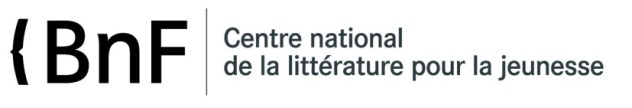 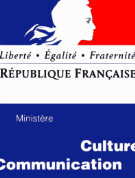 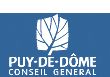 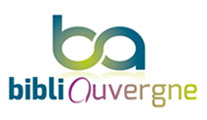 Journée d’étude 
Livre, lecture et développement culturel de la petite enfance : acteurs et territoiresInformations pratiques